ESCUELA NUESTRA SEÑORA DEL VALLE 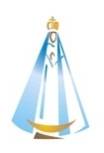 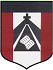                                  6° Grado  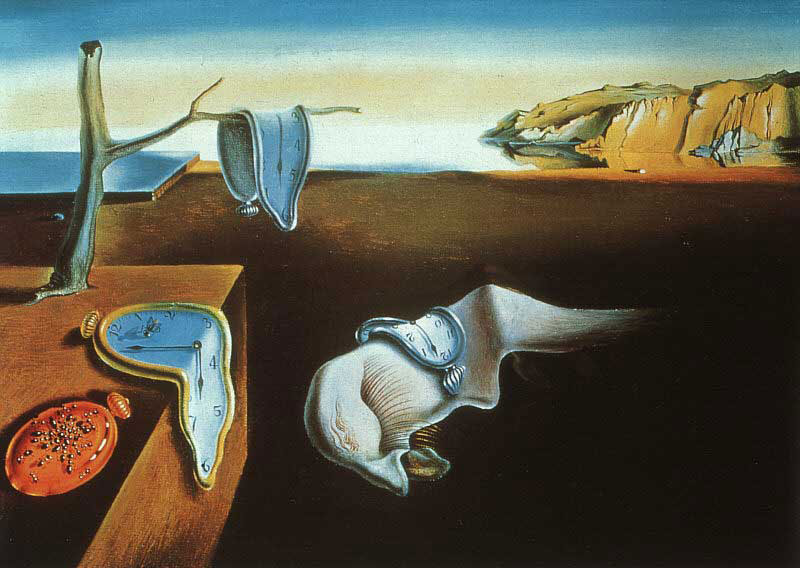                             SURREALISMOActividad para 2 clases de 45 minutos 29/04 y 6/05HOLA CHICOS ESPERO QUE TODOS ESTEN MUY BIEN!!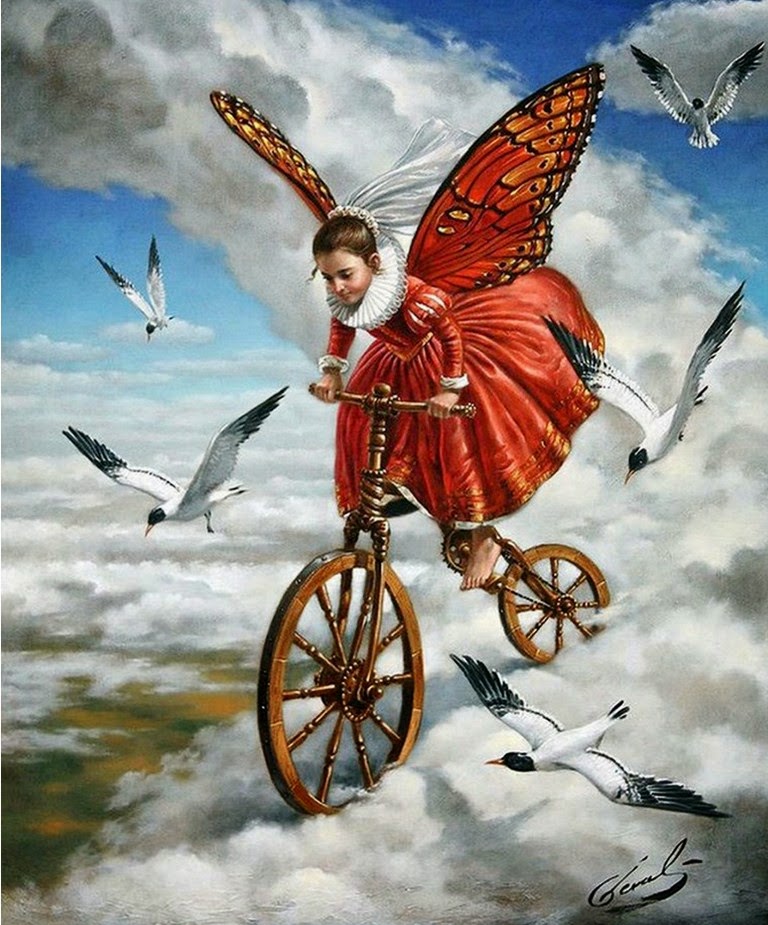 HOY VAMOS A VISITAR EL MUNDO DE LOS SUEÑOS-SURREALISMO-MATERIALES: Hoja blanca, figuritas recortadas, lápices de colores, fibras y crayones.PARA INVESTIGAR:Los link mencionados son solo ilustrativos. (Las preguntas son en forma oral, no tienes que escribirlas en la carpeta)¿Qué es el surrealismo en el ARTE?https://www.youtube.com/watch?v=xWP8PUFMAGA (Definición del Surrealismo, vemos el link )¿Qué pintaban los surrealistas?https://www.youtube.com/watch?v=yrMKY3EFJOQ  (Obras, vemos el link)Que puedes opinar de este movimiento artístico, te gusta? si/no, porque?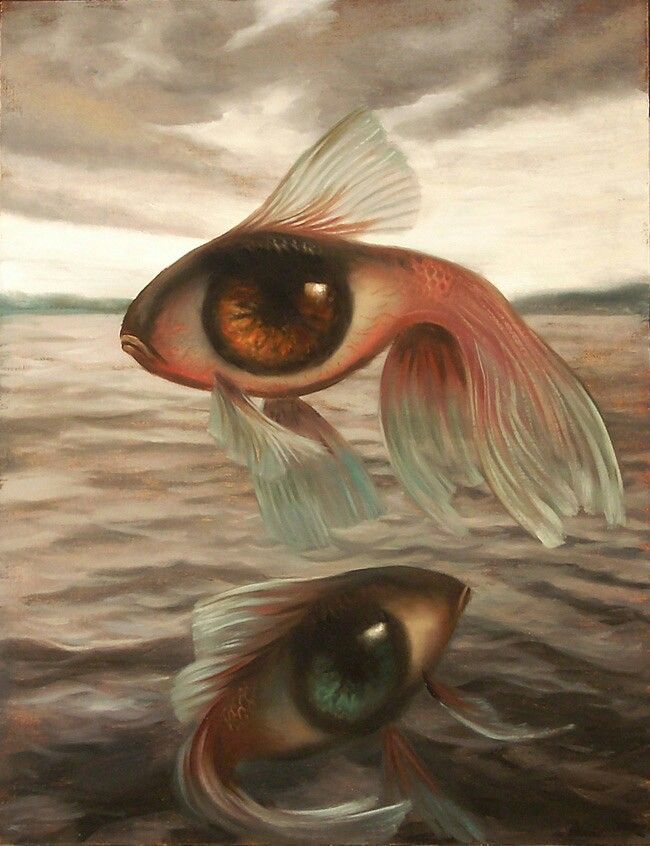 MANOS A LA OBRAAl trabajar con el surrealismo, hablamos de los sueños, de las situaciones extrañas que carecen de lógica y que muchas veces, vivimos en ellos. Después de haber conocido este movimiento  artístico  y analizado algunas obras, ustedes van a hacer su propio trabajo surrealista. Realizan un  dibujo en una hoja blanca  y van a ir incorporando algunas figuritas que deseen ubicándolas de manera ilógica en el dibujo  que parezca que forma  parte del paisaje de una  manera incoherente, recordando pintar todo el fondo.Bueno queridos chicos de esta forma queda terminado el cuadro surrealista!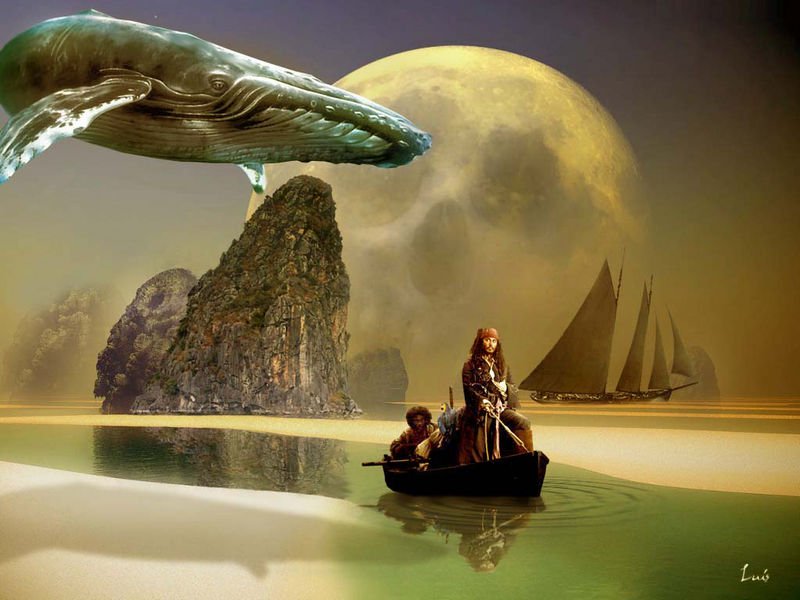 El trabajo debe quedar en la carpeta de plástica, con el  nombre y grado bien visible,Recordar  enviar foto del trabajo terminado a: smengo@institutonsvallecba.edu.arLES MANDO MUCHOS CARIÑOS. SEÑO SOLE =)